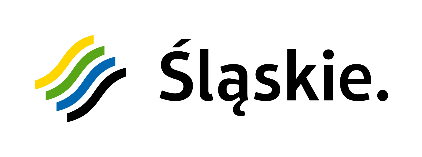 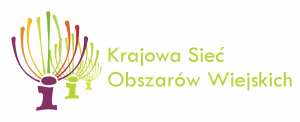 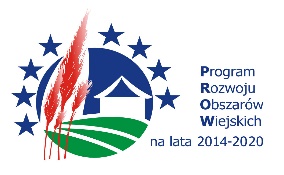 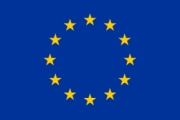     Unia Europejska„Europejski Fundusz Rolny na rzecz Rozwoju Obszarów Wiejskich: Europa inwestująca w obszary wiejskie”Instytucja Zarządzająca Programem Rozwoju Obszarów Wiejskich na lata 2014–2020 – Minister Rolnictwa i Rozwoju WsiOperacja wspófinansowana ze środków Unii Europejskiej w ramach Schematu II Pomocy Technicznej „Krajowa Sieć Obszarów Wiejskich” Programu Rozwoju Obszarów Wiejskich na lata 2014–2020SPRAWA: ŚODR_CZ/07/05/2023			         			    Załącznik nr 5 do SWZ………………………………………………………..……………..………………………………………………………..……………..Nazwa i adres WykonawcyOŚWIADCZENIE WYKONAWCYskładane w trybie art. 274 ust. 1 dotyczące aktualności informacji zawartych w oświadczeniu, o którym mowa w art. 125 ust. 1 ustawy w zakresie art. 108 ust. 1 ustawy Prawo zamówień publicznych (dalej jako ustawa Pzp)W odpowiedzi na otrzymane w toku postępowania o udzielenie zamówienia publicznego na realizację zadania p.n. Świadczenie usługi cateringowej dla 45 uczestników operacji „Kryształowy Ser- konkurs na najlepszy ser w województwie śląskim”. Operacja realizowana w ramach konkursu nr 7/2023 dla partnerów KSOW w ramach dwuletniego planu operacyjnego na lata 2022-2023wezwanie do złożenia oświadczeń lub dokumentów w trybie art. 274 ust. 1 ustawy, działając w imieniu i na rzecz wykonawcy:…...................................................................................................................................................(NALEŻY PODAĆ ZAREJESTROWANĄ PEŁNĄ NAZWĘ WYKONAWCY)z siedzibą w…...................................................................................................................................................(NALEŻY PODAĆ ZAREJESTROWANY ADRES)…...................................................................................................................................................(NR TELEFONU, FAX, ADRES POCZTY ELEKTRONICZNEJ)Oświadczam, że informacje zawarte w złożonym przeze mnie oświadczeniu, o którym mowa w art. 125 ust. 1 nie uległy zmianie i pozostają aktualne na dzień złożenia niniejszego oświadczenia aktualizacyjnego.(Należy opatrzyć elektronicznym podpisem kwalifikowanym osoby lub osób uprawnionych do zaciągania zobowiązań  cywilno-prawnych w imieniu Wykonawcy)